МИНИСТЕРСТВО ПРОСВЕЩЕНИЯ РОССИЙСКОЙ ФЕДЕРАЦИИДепартамент образования и науки Курганской областиМОУО «Отдел образования Администрации Куртамышского муниципального округа Курганской области»МКОУ « Пушкинская ООШ»РАБОЧАЯ ПРОГРАММА учебного курса « Подготовка к ГИА (математика)»Составитель: Тельминова Г.А. 
учитель математикиС. Пушкино, 2023г.Пояснительная запискаДанная программа курса предназначена для обучающихся 9-х классов общеобразовательных учреждений и рассчитана на 17 часов. Она предназначена для повышения эффективности подготовки обучающихся 9 класса к основному государственному экзамену по математике за курс основной школы.Программа курса сочетается с любым УМК, рекомендованным к использованию в образовательном процессе. Программа курса согласована с требованиями государственного образовательного стандарта и содержанием основных программ курса математики основной школы. Программой школьного курса математики не предусмотрены обобщение и систематизация знаний по различным разделам, полученных учащимися за весь период обучения с 5 по 9 класс. Курс «Подготовка к ОГЭ (математика)» позволит систематизировать и углубить знания учащихся по различным разделам курса математики основной школы (арифметике, алгебре, статистике и теории вероятностей, геометрии). В данном курсе также рассматриваются нестандартные задания, выходящие за рамки школьной программы (графики с модулем, кусочно-заданные функции, решение нестандартных уравнений и неравенств и др.). Знание этого материала и умение его применять в практической деятельности позволит школьникам решать разнообразные задачи различной сложности и подготовиться к успешной сдаче экзамена в  форме итоговой аттестации.Каждое занятие, а также все они в целом направлены на то, чтобы развить интерес школьников к предмету, познакомить их с новыми идеями и  методами, расширить представление об изучаемом в основном курсе материале, а главное, рассмотреть интересные задачи. Этот курс предлагает учащимся знакомство с математикой как с общекультурной ценностью, выработкой понимания ими того, что математика является инструментом познания окружающего мира и самого себя. Если в изучении предметов естественнонаучного цикла очень важное место занимает эксперимент и именно в процессе эксперимента и обсуждения его организации и результатов формируются и развиваются интересы ученика к данному предмету, то в математике эквивалентом эксперимента является решение задач. Собственно весь курс математики может быть построен и, как правило, строится на решении различных по степени важности и трудности задач.Цель учебного  курса: систематизация знаний и способов деятельности учащихся по математике за курс основной школы, подготовка обучающихся 9 класса к основному государственному экзамену по математике. Задачи учебного курса:Закрепить основные теоретические понятия и определения по основным изучаемым разделам;Отработать основные типы задач изучаемых типов КИМ ОГЭ «Реальная математика», «Алгебра» и «Геометрия» и их алгоритм решения;Формирование у обучающихся целостного представления о теме, ее значения в разделе математики, межпредметные связи с другими темами;способствовать интеллектуальному развитию учащихся, формированию качеств мышления, характерных для математической деятельности и необходимых ученику для успешной сдачи ОГЭ, для общей социальной ориентации;Акцентировать внимание учащихся на единых требованиях к правилам оформления различных видов заданий, включаемых в итоговую аттестацию  за курс основной  школы.Способствовать созданию условий осмысленности учения, включения в него обучающегося на уровне не только интеллектуальной, но личностной и социальной активности с применением тех или иных методов обучения.Планируемые образовательные результаты:Предметные результаты:Формирование навыков поиска математического метода, алгоритма и поиска решения задачи в структуре задач ОГЭ;Формирование навыка решения определенных типов задач в структуре задач ОГЭ;уметь работать с таблицами, со схемами, с текстовыми данными; уметь преобразовывать знаки и символы в доказательствах и применяемых методах для решения образовательных задач;приводить в систему, сопоставлять, обобщать и анализировать информационные компоненты математического характера и уметь применять законы и правила для решения конкретных задач;выделять главную и избыточную информацию, производить смысловое сжатие математических фактов, совокупности методов и способов решения; уметь представлять в словесной форме, используя схемы и различные таблицы, графики и диаграммы, карты понятий и кластеры, основные идеи и план решения той или иной математической задачи;Метапредметные результаты обученияРегулятивные УУДопределять собственные проблемы и причины их возникновения при работе с математическими объектами;формулировать собственные версии или применять уже известные формы и методы решения математической проблемы, формулировать предположения и строить гипотезы относительно рассматриваемого объекта и предвосхищать результаты своей учебно-познавательной деятельности;определять пути достижения целей и взвешивать возможности разрешения определенных учебно-познавательных задач в соответствии с определенными критериями и задачами;выстраивать собственное образовательное подпространство для разрешения определенного круга задач, определять и находить условия для реализации идей и планов (самообучение);самостоятельно выбирать среди предложенных ресурсов наиболее эффективные и значимые при работе с определенной математической моделью;уметь составлять план разрешения определенного круга задач, используя различные схемы, ресурсы построения диаграмм, ментальных карт, позволяющих произвести логико - структурный анализ задачи;уметь планировать свой образовательный маршрут, корректировать и вносить определенные изменения, качественно влияющие на конечный продукт учебно-познавательной деятельности;умение качественно соотносить свои действия с предвкушаемым итогом учебно-познавательной деятельности посредством контроля и планирования учебного процесса в соответствии с изменяющимися ситуациями и применяемыми средствами и формами организации сотрудничества, а также индивидуальной работы на уроке;умение отбирать соответствующие средства реализации решения математических задач, подбирать инструменты для оценивания своей траектории в работе с математическими понятиями и моделями;Познавательные УУДумение определять основополагающее понятие и производить логико-структурный анализ, определять основные признаки и свойства с помощью соответствующих средств и инструментов;умение проводить классификацию объектов на основе критериев, выделять основное на фоне второстепенных данных;умение проводить логическое рассуждение в направлении от общих закономерностей изучаемой задачи до частных рассмотрений;умение строить логические рассуждения на основе системных сравнений основных компонентов изучаемого математического раздела или модели, понятия или классов, выделяя определенные существенные признаки или критерии;умение выявлять, строить закономерность, связность, логичность соответствующих цепочек рассуждений при работе с математическими задачами, уметь подробно и сжато представлять детализацию основных компонентов при доказательстве понятий и соотношений на математическом языке;умение организовывать поиск и выявлять причины возникающих процессов, явлений, наиболее вероятные факторы, по которым математические модели и объекты ведут себя по определенным логическим законам, уметь приводить причинно-следственный анализ понятий, суждений и математических законов;умение строить математическую модель при заданном условии, обладающей определенными характеристиками объекта при наличии определенных компонентов формирующегося предполагаемого понятия или явления;умение переводить текстовую структурно-смысловую составляющую математической задачи на язык графического отображения - составления математической модели, сохраняющей основные свойства и характеристики;умение задавать план решения математической задачи, реализовывать алгоритм действий как пошаговой инструкции для разрешения учебно-познавательной задачи;умение строить доказательство методом от противного;умение работать с проблемной ситуацией, осуществлять образовательный процесс посредством поиска методов и способов разрешения задачи, определять границы своего образовательного пространства;уметь ориентироваться в тексте, выявлять главное условие задачи и устанавливать соотношение рассматриваемых объектов;умение переводить, интерпретировать текст в иные формы представления информации: схемы, диаграммы, графическое представление данных;Коммуникативные УУДумение работать в команде, формирование навыков сотрудничества и учебного взаимодействия в условиях командной игры или иной формы взаимодействия;умение распределять роли и задачи в рамках занятия, формируя также навыки организаторского характера;умение оценивать правильность собственных действий, а также деятельности других участников команды;корректно, в рамках задач коммуникации, формулировать и отстаивать взгляды, аргументировать доводы, выводы, а также выдвигать контаргументы, необходимые для выявления ситуации успеха в решении той или иной математической задачи;умение пользоваться математическими терминами для решения учебно-познавательных задач, а также строить соответствующие речевые высказывания на математическом языке для выстраивания математической модели;уметь строить математические модели с помощью соответствующего программного обеспечения, сервисов свободного отдаленного доступа;уметь грамотно и четко, согласно правилам оформления КИМ-а ОГЭ заносить полученные результаты - ответы.В силу большой практической значимости данный курс представляет собой совокупность важных и полезных советов, знаний, является средством обучения и средством развития интеллектуальных качеств личности учащихся. Для учащихся, которые пока не проявляют заметного роста в плане математического усвоения основного содержания изучаемого предмета, эти занятия помогут стать толчком в развитии интереса к предмету и способствуют положительной тенденции в плане подготовки к основному государственному экзамену по математике.Результат обучения: формирование умений и навыков решения основных типовых задач основного государственного экзамена по математике, умение применять полученные знания на практике, в том числе планировать и проектировать свою деятельность с учетом конкретных жизненных ситуаций.ОСНОВНОЕ СОДЕРЖАНИЕ  (17 часа) Арифметика Натуральные числа.  Степень с натуральным показателем. Рациональные числа. Модуль (абсолютная величина) числа. Сравнениерациональных чисел. Арифметические действия с рациональными числами. Степень с целым показателем. Числовые выражения, порядок действий в них, использование скобок. Законы арифметических действий: переместительный, сочетательный, распределительный.Действительные числа. Квадратный корень из числа. Корень третьей степени. Понятие о корне n-ой степени из числа.  Действительные числа как бесконечные десятичные дроби. Сравнение действительных чисел, арифметические действия над ними.Этапы развития представлений о числе.Измерения, приближения, оценки.Размеры объектов окружающего нас мира (от элементарных частиц до Вселенной), длительность процессов в окружающем нас мире.Представление зависимости между величинами в виде формул. Выделение множителя – степени десяти в записи числа.АлгебраАлгебраические дроби. Арифметические операции над алгебраическими дробями. Буквенные выражения (выражения с переменными). Числовое значение буквенного выражения. Допустимые значения переменных, входящих в алгебраические выражения. Подстановка выражений вместо переменных. Равенство буквенных выражений. Тождество, доказательство тождеств. Преобразования выражений.Свойства степеней с целым показателем. Многочлены. Сложение, вычитание, умножение многочленов. Формулы сокращенного умножения: квадрат суммы и квадрат разности, куб суммы и куб разности. Формула разности квадратов, формула суммы кубов и разности кубов. Разложение многочлена на множители. Квадратный трехчлен. Выделение полного квадрата в квадратном трехчлене. Теорема Виета. Разложение квадратного трехчлена на линейные множители. Многочлены с одной переменной. Степень многочлена. Корень многочлена.       Алгебраическая дробь. Сокращение дробей. Действия с алгебраическими дробями. Рациональные выражения и их преобразования. Свойства квадратных корней и их применение в вычислениях.Уравнения и неравенства. Уравнение с одной переменной. Корень уравнения. Линейное уравнение. Квадратное уравнение: формула корней квадратного уравнения, Решение рациональных уравнений. Примеры решения уравнений высших степеней; методы замены переменной, разложения на множители. Уравнение с двумя переменными; решение уравнения с двумя переменными. Система уравнений; решение системы. Система двух линейных уравнений с двумя переменными; решение подстановкой и алгебраическим сложением. Уравнение с несколькими переменными. Примеры решения нелинейных систем. Примеры решения уравнений в целых числах. Неравенство с одной переменной. Решение неравенства. Линейные неравенства с одной переменной и их системы. Квадратные неравенства. Примеры решения дробно-линейных неравенств.Числовые неравенства и их свойства. Доказательство числовых и алгебраических неравенств. Числовые последовательности.Понятие последовательности. Арифметическая и геометрическая прогрессии. Формулы общего члена арифметической и геометрической прогрессий, суммы первых нескольких членов арифметической и геометрической прогрессий. Числовые функции. Понятие функции. Область определения функции. Способы задания функции. График функции,возрастание и убывание функции, наибольшее и наименьшее значения функции, нули функции, промежутки знакопостоянства. Чтение графиков функций.Функции, описывающие прямую и обратную пропорциональную зависимости, их графики. Линейная функция, ее график, геометрический смысл коэффициентов. Гипербола. Квадратичная функция, ее график, парабола. Координаты вершины параболы, ось симметрии. Степенные функции с натуральным показателем, их графики. Графики функций: корень квадратный, корень кубический, модуль. Использование графиков функций для решения уравнений и систем.Примеры графических зависимостей, отражающих реальные процессы: колебание, показательный рост; числовые функции, описывающие эти процессы.Параллельный перенос графиков вдоль осей координат и симметрия относительно осей.Координаты. Изображение чисел точками координатной прямой. Геометрический смысл модуля числа. Числовые промежутки: интервал, отрезок, луч. Формула расстояния между точками координатной прямой.Декартовы координаты на плоскости; координаты точки. Координаты середины отрезка. Формула расстояния между двумя точками плоскости. Уравнение прямой, угловой коэффициент прямой, условие параллельности прямых. Уравнение окружности с центром в начале координат и в любой заданной точке.Графическая интерпретация уравнений с двумя переменными и их систем, неравенств с двумя переменными и их систем.ГеометрияНачальные понятия и теоремы геометрии.Возникновение геометрии из практики.Геометрические фигуры и тела. Равенство в геометрии.Точка, прямая и плоскость. Понятие о геометрическом месте точек.Расстояние. Отрезок, луч. Ломаная.Угол. Прямой угол. Острые и тупые углы. Вертикальные и смежные углы. Биссектриса угла и ее свойства. Параллельные и пересекающиеся прямые. Перпендикулярность прямых. Теоремы о параллельности и перпендикулярности прямых. Свойство серединного перпендикуляра к отрезку. Перпендикуляр и наклонная к прямой. Многоугольники. Окружность и круг.Треугольник. Прямоугольные, остроугольные, и тупоугольные треугольники. Высота, медиана, биссектриса, средняя линия треугольника. Равнобедренные и равносторонние треугольники; свойства и признаки равнобедренного треугольника. Признаки равенства треугольников. Неравенство треугольника. Сумма углов треугольника. Внешние углы треугольника. Зависимость междувеличинам сторон и углов треугольника. Теорема Фалеса. Подобие треугольников; коэффициент подобия. Признаки подобия треугольников. Теорема Пифагора. Признаки равенства прямоугольных треугольников. Синус, косинус, тангенс, котангенс острого угла прямоугольного треугольника и углов от 0° до 180°; приведение к острому углу. Решение прямоугольных треугольников. Основное тригонометрическое тождество. Формулы, связывающие синус, косинус, тангенс, котангенс одного и того же угла. Теорема косинусов и теорема синусов; примеры их применения для вычисления элементов треугольника.Замечательные точки треугольника: точки пересечения серединных перпендикуляров, биссектрис, медиан. Четырехугольник. Параллелограмм, его свойства и признаки. Прямоугольник, квадрат, ромб, их свойства и признаки. Трапеция, средняя линия трапеции; равнобедренная трапеция. Многоугольники. Выпуклые многоугольники. Сумма углов выпуклого многоугольника. Вписанные и описанные многоугольники. Правильные многоугольники.Окружность и круг. Центр, радиус, диаметр. Дуга, хорда. Сектор, сегмент. Центральный, вписанный угол; величина вписанного угла. Взаимное расположение прямой и окружности, двух окружностей. Касательная и секущая к окружности, равенство касательных, проведенных из одной точки. Метрические соотношения в окружности: свойства секущих, касательных, хорд. Окружность, вписанная в треугольник, и окружность, описанная около треугольника. Вписанные и описанные четырехугольники. Вписанные и описанные окружности правильного многоугольника.Измерение геометрических величин.Длина отрезка. Длина ломаной, периметр многоугольника. Расстояние от точки до прямой. Расстояние между параллельными прямыми. Длина окружности, число ; длина дуги. Величина угла. Градусная мера угла, соответствие между величиной угла и длиной дуги окружности.Понятие о площади плоских фигур. Равносоставленные и равновеликие фигуры.Площадь прямоугольника. Площадь параллелограмма, треугольника и трапеции (основные формулы). Формулы, выражающие площадь треугольника: через две стороны и угол между ними, через периметр и радиус вписанной окружности, формула Герона. Площадь четырехугольника. Площадь круга и площадь сектора. Связь между площадями подобных фигур.Элементы логики, комбинаторики,статистики и теории вероятностейДоказательство. Определения, доказательства, аксиомы и теоремы; следствия. Необходимые и достаточные условия.Контрпример. Доказательство от противного. Прямая и обратная теоремы. Понятие об аксиоматике и аксиоматическом построении геометрии. Пятый постулат Эвклида и его история.Множества и комбинаторика.Множество. Элемент множества, подмножество. Объединение и пересечение множеств. Диаграммы Эйлера.Примеры решения комбинаторных задач: перебор вариантов, правило умножения. Статистические данные. Представление данных в виде таблиц, диаграмм, графиков. Средние результатов измерений. Понятие о статистическом выводе на основе выборки.Понятие и примеры случайных событий.Вероятность. Частота события, вероятность. Равновозможные события и подсчет их вероятности. Представление о геометрической вероятности.  Итоговый контрольный тест.Общая характеристика курсаМатематическое образование в основной школе складывается из следующих содержательных компонентов (точные названия блоков): арифметика, алгебра, геометрия, элементы комбинаторики теории вероятностей, статистики и логики.  В своей совокупности они отражают богатый опыт обучения математике в нашей стране, учитывают современные тенденции отечественной и зарубежной школы и позволяют реализовать поставленные перед школьным образованием цели на информационно емком и практически значимом материале. Эти содержательные компоненты, развиваясь на протяжении всех лет обучения, естественным образом переплетаются и взаимодействуют в учебных курсах. Арифметика призвана способствовать приобретению практических навыков, необходимых для повседневной жизни. Она служит базой для всего дальнейшего изучения математики, способствует логическому развитию и формированию умения пользоваться алгоритмами.Алгебра нацелена на формирование математического аппарата для решения задач из математики, смежных предметов, окружающей реальности. Язык алгебры подчеркивает значение математики как  языка для построения математических моделей, процессов и явлений реального мира. Одной из основных задач изучения алгебры является развитие алгоритмического мышления, необходимого, в частности, для освоения курса информатики; овладение навыками дедуктивных рассуждений. Преобразование символических форм вносит свой специфический вклад в развитие воображения, способностей к математическому творчеству. Другой важной задачей изучения алгебры является получение школьниками конкретных знаний о функциях как важнейшей математической модели для описания и исследования разнообразных процессов (равномерных, равноускоренных, экспоненциальных, периодических и др.), для формирования у учащихся представлений о роли математики в развитии цивилизации и культуры.Геометрия – один из важнейших компонентов математического образования, необходимая для приобретения конкретных знаний о пространстве и практически значимых умений, формирования языка описания объектов окружающего мира, для развития пространственного воображения и интуиции, математической культуры, для эстетического воспитания учащихся. Изучение геометрии вносит  вклад в развитие логического мышления, в формирование понятия доказательства.Элементы логики, комбинаторики, статистики и теории вероятностей становятся обязательным компонентом школьного образования, усиливающим его прикладное и практическое значение. Этот материал необходим, прежде всего, для формирования функциональной грамотности – умений воспринимать и анализировать информацию, представленную в различных формах, понимать вероятностный характер многих реальных зависимостей, производить простейшие вероятностные расчеты. Изучение основ комбинаторики позволит учащемуся осуществлять рассмотрение случаев, перебор и подсчет числа вариантов, в том числе в простейших прикладных задачах. При изучении статистики и теории вероятностей обогащаются представления о современной картине мира и методах его исследования, формируется понимание роли статистики как источника социально значимой информации и закладываются основы вероятностного мышления.Таким образом, в ходе освоения содержания курса учащиеся получают возможность: развить представления о числе и роли вычислений в человеческой практике; сформировать практические навыки выполнения устных, письменных, инструментальных вычислений, развить вычислительную культуру;овладеть символическим языком алгебры, выработать формально-оперативные алгебраические умения и научиться применять их к решению математических и нематематических задач; изучить свойства и графики элементарных функций, научиться использовать функционально-графические представления для описания и анализа реальных зависимостей;развить пространственные представления и изобразительные умения, освоить основные факты и методы планиметрии, познакомиться с простейшими пространственными телами и их свойствами;получить представления о статистических закономерностях в реальном мире и о различных способах их изучения, об особенностях выводов и прогнозов, носящих вероятностный характер;развить логическое мышление и речь – умения логически обосновывать суждения, проводить несложные систематизации, приводить примеры и контрпримеры, использовать различные языки математики (словесный, символический, графический) для иллюстрации, интерпретации, аргументации и доказательства;сформировать представления об изучаемых понятиях и методах как важнейших средствах математического моделирования реальных процессов и явлений.ТРЕБОВАНИЯ К УРОВНЮ ПОДГОТОВКИ ВЫПУСКНИКОВ          В результате изучения математики ученик должен знать/понимать:Математика. Алгебра. Геометрия.Натуральные числа. Дроби. Рациональные числаВыпускник научится:• понимать особенности десятичной системы счисления;• оперировать понятиями, связанными с делимостью натуральных чисел;• выражать числа в эквивалентных формах, выбирая наиболее подходящую в зависимости от конкретной ситуации;• сравнивать и упорядочивать рациональные числа;• выполнять вычисления с рациональными числами, сочетая устные и письменные приёмы вычислений, применение калькулятора;• использовать понятия и умения, связанные с пропорциональностью величин, процентами, в ходе решения математических задач и задач из смежных предметов, выполнять несложные практические расчёты.Выпускник получит возможность:• познакомиться с позиционными системами счисления с основаниями, отличными от 10;• углубить и развить представления о натуральных числах и свойствах делимости;• научиться использовать приёмы, рационализирующие вычисления, приобрести привычку контролировать вычисления, выбирая подходящий для ситуации способ.Действительные числаВыпускник научится:• использовать начальные представления о множестве действительных чисел;• оперировать понятием квадратного корня, применять его в вычислениях.Выпускник получит возможность:• развить представление о числе и числовых системах от натуральных до действительных чисел; о роли вычислений в практике;• развить и углубить знания о десятичной записи действительных чисел (периодические и непериодические дроби).Измерения, приближения, оценкиВыпускник научится:• использовать в ходе решения задач элементарные представления, связанные с приближёнными значениями величин.Выпускник получит возможность:• понять, что числовые данные, которые используются для характеристики объектов окружающего мира, являются преимущественно приближёнными, что по записи приближённых значений, содержащихся в информационных источниках, можно судить о погрешности приближения;• понять, что погрешность результата вычислений должна быть соизмерима с погрешностью исходных данных.Алгебраические выраженияВыпускник научится:• оперировать понятиями «тождество», «тождественное преобразование», решать задачи, содержащие буквенные данные; работать с формулами;• выполнять преобразования выражений, содержащих степени с целыми показателями и квадратные корни;• выполнять тождественные преобразования рациональных выражений на основе правил действий над многочленами и алгебраическими дробями;• выполнять разложение многочленов на множители.Выпускник получит возможность научиться:• выполнять многошаговые преобразования рациональных выражений, применяя широкий набор пособов и приёмов;• применять тождественные преобразования для решения задач из различных разделов курса (например, для нахождения наибольшего/наименьшего значения выражения).УравненияВыпускник научится:• решать основные виды рациональных уравнений с одной переменной, системы двух уравнений с двумя переменными;• понимать уравнение как важнейшую математическую модель для описания и изучения разнообразных реальных ситуаций, решать текстовые задачи алгебраическим методом;• применять графические представления для исследования уравнений, исследования и решения систем уравнений с двумя переменными.Выпускник получит возможность:• овладеть специальными приёмами решения уравнений и систем уравнений; уверенно применять аппарат уравнений для решения разнообразных задач из математики, смежных предметов, практики;• применять графические представления для исследования уравнений, систем уравнений, содержащих буквенные коэффициенты.НеравенстваВыпускник научится:• понимать и применять терминологию и символику, связанные с отношением неравенства, свойства числовых неравенств;• решать линейные неравенства с одной переменной и их системы; решать квадратные неравенства с опорой на графические представления;• применять аппарат неравенств для решения задач из различных разделов курса.Выпускник получит возможность научиться:• разнообразным приёмам доказательства неравенств; уверенно применять аппарат неравенств для решения разнообразных математических задач и задач из смежных предметов, практики;• применять графические представления для исследования неравенств, систем неравенств, содержащих буквенные коэффициенты.Основные понятия. Числовые функцииВыпускник научится:• понимать и использовать функциональные понятия и язык (термины, символические обозначения);• строить графики элементарных функций; исследовать свойства числовых функций на основе изучения поведения их графиков;• понимать функцию как важнейшую математическую модель для описания процессов и явлений окружающего мира, применять функциональный язык для описания и исследования зависимостей между физическими величинами.Выпускник получит возможность научиться:• проводить исследования, связанные с изучением свойств функций, в том числе с использованием компьютера; на основе графиков изученных функций строить более сложные графики (кусочно-заданные, с «выколотыми» точками и т. п.);• использовать функциональные представления и свойства функций для решения математических задач из различных разделов курса.Числовые последовательностиВыпускник научится:• понимать и использовать язык последовательностей (термины, символические обозначения);• применять формулы, связанные с арифметической и геометрической прогрессией, и аппарат, сформированный при изучении других разделов курса, к решению задач, в том числе с контекстом из реальной жизни.Выпускник получит возможность научиться:• решать комбинированные задачи с применением формул n-го члена и суммы первых n членов арифметической и геометрической прогрессии, применяя при этом аппарат уравнений и неравенств;• понимать арифметическую и геометрическую прогрессию как функции натурального аргумента; связывать арифметическую прогрессию с линейным ростом, геометрическую — с экспоненциальным ростом.Описательная статистикаВыпускник научится использовать простейшие способы представления и анализа статистических данных.Выпускник получит возможность приобрести первоначальный опыт организации сбора данных при проведении опроса общественного мнения, осуществлять их анализ,представлять результаты опроса в виде таблицы, диаграммы.Случайные события и вероятностьВыпускник научится находить относительную частоту и вероятность случайного события.Выпускник получит возможность приобрести опыт проведения случайных экспериментов, в том числе с помощью компьютерного моделирования, интерпретации их результатов.КомбинаторикаВыпускник научится решать комбинаторные задачи на нахождение числа объектов или комбинаций.Выпускник получит возможность научиться некоторым специальным приёмам решения комбинаторных задач.Наглядная геометрияВыпускник научится:• распознавать на чертежах, рисунках, моделях и в окружающем мире плоские и пространственные геометрические фигуры;• распознавать развёртки куба, прямоугольного параллелепипеда, правильной пирамиды, цилиндра и конуса;• строить развёртки куба и прямоугольного параллелепипеда;• определять по линейным размерам развёртки фигуры линейные размеры самой фигуры и наоборот;• вычислять объём прямоугольного параллелепипеда.Выпускник получит возможность:• научиться вычислять объёмы пространственных геометрических фигур, составленных из прямоугольных параллелепипедов;• углубить и развить представления о пространственных геометрических фигурах;• научиться применять понятие развёртки для выполнения практических расчётов.Геометрические фигурыВыпускник научится:• пользоваться языком геометрии для описания предметов окружающего мира и их взаимного расположения;• распознавать и изображать на чертежах и рисунках геометрические фигуры и их конфигурации;• находить значения длин линейных элементов фигур и их отношения, градусную меру углов от 0° до 180°, применяя определения, свойства и признаки фигур и их элементов, отношения фигур (равенство, подобие, симметрии, поворот, параллельный перенос);• оперировать с начальными понятиями тригонометрии и выполнять элементарные операции над функциями углов;• решать задачи на доказательство, опираясь на изученные свойства фигур и отношений между ними и применяя изученные методы доказательств;• решать несложные задачи на построение, применяя основные алгоритмы построения с помощью циркуля и линейки;• решать простейшие планиметрические задачи в пространстве.Выпускник получит возможность:• овладеть методами решения задач на вычисления и доказательства: методом от противного, методом подобия, методом перебора вариантов и методом геометрических мест точек;• приобрести опыт применения алгебраического и тригонометрического аппарата и идей движения при решении геометрических задач;• овладеть традиционной схемой решения задач на построение с помощью циркуля и линейки: анализ, построение, доказательство и исследование;• научиться решать задачи на построение методом геометрического места точек и методом подобия;• приобрести опыт исследования свойств планиметрических фигур с помощью компьютерных программ;• приобрести опыт выполнения проектов по темам «Геометрические преобразования на плоскости», «Построение отрезков по формуле».Измерение геометрических величинВыпускник научится:• использовать свойства измерения длин, площадей и углов при решении задач на нахождение длины отрезка, длины окружности, длины дуги окружности, градусной меры угла;• вычислять площади треугольников, прямоугольников, параллелограммов, трапеций, кругов и секторов;• вычислять длину окружности, длину дуги окружности;• вычислять длины линейных элементов фигур и их углы, используя формулы длины окружности и длины дуги окружности, формулы площадей фигур;• решать задачи на доказательство с использованием формул длины окружности и длины дуги окружности, формул площадей фигур;• решать практические задачи, связанные с нахождением геометрических величин (используя при необходимости справочники и технические средства).Выпускник получит возможность научиться:• вычислять площади фигур, составленных из двух или более прямоугольников, параллелограммов, треугольников, круга и сектора;• вычислять площади многоугольников, используя отношения равновеликости и равносоставленности;• применять алгебраический и тригонометрический аппарат и идеи движения при решении задач на вычисление площадей многоугольников.КоординатыВыпускник научится:• вычислять длину отрезка по координатам его концов; вычислять координаты середины отрезка;• использовать координатный метод для изучения свойств прямых и окружностей.Выпускник получит возможность:• овладеть координатным методом решения задач на вычисления и доказательства;• приобрести опыт использования компьютерных программ для анализа частных случаев взаимного расположения окружностей и прямых;• приобрести опыт выполнения проектов на тему «Применение координатного метода при решении задач на вычисления и доказательства».Программа курса  содержит два  модуля:«Алгебра»(1 и 2 части), «Геометрия»(1и 2 части).В модуле «Алгебра»  отрабатываются навыки решения алгебраических заданий 1 части КИМ ОГЭ. Это задания с выбором одного ответа из  четырех  предложенных  вариантов,  с  кратким  ответом   и  на  соотнесение, с записью решения.  В этом блоке проверяется  владение  основными  алгоритмами,  знание  и  понимание ключевых  элементов  содержания (математических  понятий,  их  свойств, приемов решения задач и пр.), умение пользоваться математической записью, применять знания к решению  математических  задач,  не  сводящиеся  к  прямому  применению алгоритма.Практико-ориентированные задания подчеркивают важность освоения таких математических компетенций, как умение применять задания в практической жизни и в смежных областях.Задания 2 части направлены на проверку владения материалом на повышенном уровне. Их назначение – дифференцировать хорошо успевающих школьников по уровням подготовки, выявить наиболее подготовленную часть выпускников, составляющую потенциальный контингент профильных классов.Эти части содержат задания повышенного уровня сложности, которые направлены на проверку таких качеств математической подготовки выпускников, как: уверенное  владение  формально-оперативным  алгебраическим аппаратом;  умение  решить  планиметрическую  задачу,  применяя  различные теоретические знания курса геометрии; умение  решить  комплексную  задачу,  включающую  в  себя  знания  из разных тем курса;  умение математически грамотно и ясно записать решение, приводя при этом необходимые пояснения и обоснования;  владение широким спектром приемов и способов рассуждений.      Модуль «Геометрия» содержит геометрические задачи 1 части КИМ ОГЭ.   В этом блоке повторяются основные геометрические сведения, и отрабатывается навык решения геометрических задач. Задания части 2 направлены на проверку умения решать планиметрическую задачу, применяя различные теоретические знания курса геометрии; умения математически грамотно и ясно записывать решение, приводя при этом необходимые пояснения и обоснования; владение широким спектром приемов и способов рассуждений.Итоговое занятие предполагает проведение контрольного теста  по  материалам  в форме ОГЭ.Содержание программы курсаМодуль 1.Алгебраические задания базового уровня.Введение: цель и содержание учебного курса, формы контроля. Обыкновенные и десятичные дроби.Стандартный вид числа. Округление и сравнение чисел. Буквенные выражения.   Область допустимых значений. Формулы. Степень с целым показателем. Многочлены. Преобразование выражений. Разложение многочленов на множители. Алгебраические дроби. Сокращение алгебраических дробей. Преобразования рациональных выражений. Квадратные корни. Линейные и квадратные уравнения. Системы уравнений. Неравенства с одной переменной и системы неравенств. Решение квадратных неравенств. Последовательности и прогрессии. Рекуррентные формулы. Задачи, решаемые с помощью прогрессий. Числа на координатной прямой. Представление решений неравенств и их систем на координатной прямой. Функции и графики. Особенности расположения в координатной плоскости графиков некоторых функций в зависимости от значения параметров, входящих в формулы. Зависимость между величинами. Проценты. Составление математической модели по условию задачи. Текстовые задачи на практический расчет. Чтение графиков и диаграмм. Элементы комбинаторики, статистики и теории вероятностей. Выражение величины из формулы.Модуль 2.Геометрические задачи  базового уровня.Треугольники, четырехугольники. Равенство треугольников, подобие. Формулы площади. Пропорциональные отрезки. Окружности. Углы: вписанные и центральные.Задания повышенного уровня сложности.Преобразования алгебраических выражений. Уравнения, неравенства, системы. Исследование функции и построение графика. Кусочно-заданные функции. Построение графиков с модулем.  Задачи на движение. Задачи на смеси, сплавы. Сложные проценты. Задачи на совместную работу. Задания с параметром: исследование графиков функций, решение уравнений и неравенств с параметром. Знаки корней квадратного трехчлена.  Расположение корней квадратного трехчлена. Параметры a, b, c и корни квадратного трехчлена. Геометрические задачи.  Итоговое занятие.Проведение итогового контрольного тестаУчебно-тематическое планирование Ожидаемые результаты	Планируемые результаты обучения отражают следующие четыре категории познавательной области: Знание/понимание: владение термином; владение различными эквивалентными представлениями (например, числа); распознавание (на основе определений, известных свойств, сформированных представлений); использование различных математических языков (символического, графического), переход от одного языка к другому; интерпретация.Умение применить алгоритм: использование формулы как алгоритма вычислений; применение основных правил действий с числами, алгебраическими выражениями; решение основных типов уравнений, неравенств, систем, задач.Умение решить математическую задачу: задания, при решении которых требуется применение (актуализация) системы знаний; преобразование связей между известными фактами; включение известных понятий, приемов и способов решения в новые связи и отношения, умение распознать стандартную задачу в измененной формулировке.Применение знаний в жизненных, реальных ситуациях: задания, формулировка которых «облечена» в практическую ситуацию, знакомую учащимся и близкую их жизненному опыту. Рассмотренона заседании педагогического совета протокол №1от  «23 » августа  2023г.    Тельминова Г.А.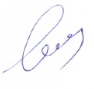 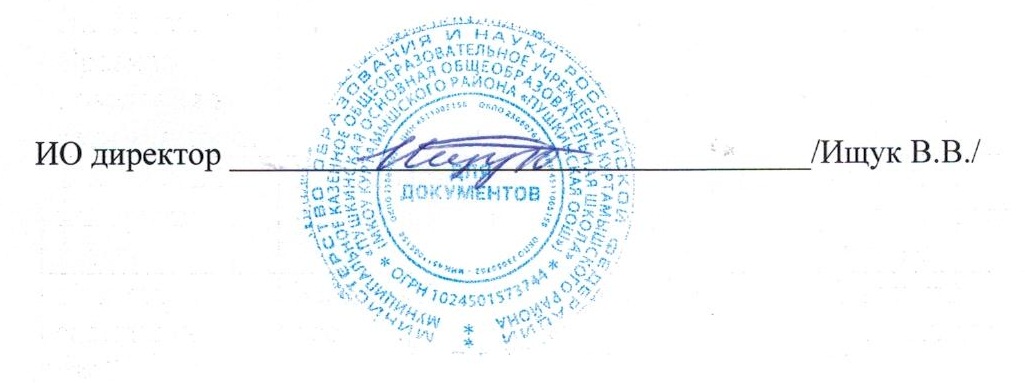      Утверждаю:     Директор МКОУ « Пушкинская ООШ»        Приказ №100      от «23» августа 2023г.     	    Ищук В.В.№Название (темы) модуляКоличество часовАлгебраические задания базового уровня10Геометрические задачи базового уровня3Задания повышенного уровня сложности2Итоговое занятие2Общее количество часов17№ занят№ занятПо плануФактическиФактическиТема занятияПримеча-ние1 группа2 группа1 группа2 группа1 группа2 группа1 группа2 группа1 группа2 группаМодуль 1. Алгебраические задания базового уровня (10 часов)Модуль 1. Алгебраические задания базового уровня (10 часов)Модуль 1. Алгебраические задания базового уровня (10 часов)Модуль 1. Алгебраические задания базового уровня (10 часов)Модуль 1. Алгебраические задания базового уровня (10 часов)Модуль 1. Алгебраические задания базового уровня (10 часов)Модуль 1. Алгебраические задания базового уровня (10 часов)Вычисления (1 часа)Вычисления (1 часа)Вычисления (1 часа)Вычисления (1 часа)Вычисления (1 часа)Вычисления (1 часа)Вычисления (1 часа)11Обыкновенные и десятичные дроби. Стандартный вид числа.Уравнения и неравенства (2 часа)Уравнения и неравенства (2 часа)Уравнения и неравенства (2 часа)Уравнения и неравенства (2 часа)Уравнения и неравенства (2 часа)Уравнения и неравенства (2 часа)Уравнения и неравенства (2 часа)22Линейные и квадратные уравнения.33Линейные и квадратные неравенства. Системы неравенств.Координатная прямая. Графики (1 часа)Координатная прямая. Графики (1 часа)Координатная прямая. Графики (1 часа)Координатная прямая. Графики (1 часа)Координатная прямая. Графики (1 часа)Координатная прямая. Графики (1 часа)Координатная прямая. Графики (1 часа)44Числа на координатной прямой. Представление решений неравенств и их систем на координатной прямой.Графики функций и их свойства.Графики функций и их свойства.Алгебраические выражения(2 часа)Алгебраические выражения(2 часа)Алгебраические выражения(2 часа)Алгебраические выражения(2 часа)Алгебраические выражения(2 часа)Алгебраические выражения(2 часа)Алгебраические выражения(2 часа)5Многочлены. Алгебраические дроби, степени. 6Многочлены. Алгебраические дроби, степени.Допустимые значения переменной.Графики и диаграммы. Текстовые задачи (2 часа)Графики и диаграммы. Текстовые задачи (2 часа)Графики и диаграммы. Текстовые задачи (2 часа)Графики и диаграммы. Текстовые задачи (2 часа)Графики и диаграммы. Текстовые задачи (2 часа)Графики и диаграммы. Текстовые задачи (2 часа)Графики и диаграммы. Текстовые задачи (2 часа)7Чтение графиков и диаграмм.8Чтение графиков и диаграмм.Текстовые задачи на практический расчет.Последовательности. Теория вероятностей (2 часа)Последовательности. Теория вероятностей (2 часа)Последовательности. Теория вероятностей (2 часа)Последовательности. Теория вероятностей (2 часа)Последовательности. Теория вероятностей (2 часа)Последовательности. Теория вероятностей (2 часа)Последовательности. Теория вероятностей (2 часа)99Числовые последовательности. Прогрессии.Числовые последовательности. Прогрессии.1010Числовые последовательности. Прогрессии.Элементы комбинаторики и теории вероятностей.Модуль 2.Геометрические задачи  базового уровня  (3 часов)Модуль 2.Геометрические задачи  базового уровня  (3 часов)Модуль 2.Геометрические задачи  базового уровня  (3 часов)Модуль 2.Геометрические задачи  базового уровня  (3 часов)Модуль 2.Геометрические задачи  базового уровня  (3 часов)Модуль 2.Геометрические задачи  базового уровня  (3 часов)Модуль 2.Геометрические задачи  базового уровня  (3 часов)Подсчет углов(1 часа)Подсчет углов(1 часа)Подсчет углов(1 часа)Подсчет углов(1 часа)Подсчет углов(1 часа)Подсчет углов(1 часа)Подсчет углов(1 часа)1111Треугольник. Четырехугольник. Окружность.Треугольник. Четырехугольник. Окружность.Площади фигур (0,5 часа)Площади фигур (0,5 часа)Площади фигур (0,5 часа)Площади фигур (0,5 часа)Площади фигур (0,5 часа)Площади фигур (0,5 часа)Площади фигур (0,5 часа)1212Четырехугольники. Треугольник. Окружность и круг.Четырехугольники. Треугольник. Окружность и круг.Реальная планиметрия. (0,5 часа)Реальная планиметрия. (0,5 часа)Реальная планиметрия. (0,5 часа)Реальная планиметрия. (0,5 часа)Реальная планиметрия. (0,5 часа)Реальная планиметрия. (0,5 часа)Реальная планиметрия. (0,5 часа)1212Решение задач практической направленности.Решение задач практической направленности.Выбор верных утверждений(1 часа)Выбор верных утверждений(1 часа)Выбор верных утверждений(1 часа)Выбор верных утверждений(1 часа)Выбор верных утверждений(1 часа)Выбор верных утверждений(1 часа)Выбор верных утверждений(1 часа)1313Тренировочные задания.Тренировочные задания.Модуль 1 и 2.Задания повышенного уровня сложности  (4 часов)Модуль 1 и 2.Задания повышенного уровня сложности  (4 часов)Модуль 1 и 2.Задания повышенного уровня сложности  (4 часов)Модуль 1 и 2.Задания повышенного уровня сложности  (4 часов)Модуль 1 и 2.Задания повышенного уровня сложности  (4 часов)Модуль 1 и 2.Задания повышенного уровня сложности  (4 часов)Модуль 1 и 2.Задания повышенного уровня сложности  (4 часов)14Преобразования алгебраических выражений. Преобразования алгебраических выражений.15Уравнения,  неравенства, системы.Уравнения,  неравенства, системы.16Исследование функции и построение графика. Задания с параметром.Текстовые задачи.17Геометрические задачиГеометрические задачи